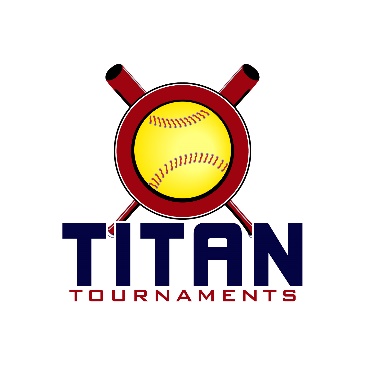 	Thanks for playing ball with Titan!	
Park Address: East Jackson Park – 225 Lakeview Drive, Nicholson, GA

Format: 3 seeding games + single elimination bracket playRoster and Waiver Forms must be submitted to the onsite director upon arrival and birth certificates must be available on site in each head coach’s folder.Director on site – Rick (404)-451-2807Entry Fee - $320
Team Gate Fee - $120
Sanction $35 if unpaid in 2019Please check out the How much does my team owe document.Run rule is 12 after 3, 10 after 4, 8 after 5. Games are 7 innings if time permits.The pitcher shall have both feet touching the pitching rubber, and shall continue to do so until the forward step.
The on deck circle is on your dugout side. If you are uncomfortable with your player being that close to the batter, you may have them warm up further down the dugout, but they must remain on your dugout side.
Headfirst slides are allowed, faking a bunt and pulling back to swing is allowed.Runners must make an attempt to avoid contact, but do not have to slide.
Warm Up Pitches – 5 pitches between innings or 1 minute, whichever comes first.Coaches – one defensive coach is allowed to sit on a bucket or stand directly outside of the dugout for the purpose of calling pitches. Two offensive coaches are allowed, one at third base, one at first base.
Offensive: One offensive timeout is allowed per inning.
Defensive: Three defensive timeouts are allowed during a seven inning game. On the fourth and each additional defensive timeout, the pitcher must be removed from the pitching position for the duration of the game. In the event of extra innings, one defensive timeout per inning is allowed.
An ejection will result in removal from the current game, and an additional one game suspension. Flagrant violations are subject to further suspension at the discretion of the onsite director.
*Schedule*Games are 75 minutes finish the inningGame TimeFieldGroupTeamScoreTeam10U Seeding Games10U Seeding Games10U Seeding Games10U Seeding Games10U Seeding Games10U Seeding Games8:00410UGA Threat1-9Dacula Select 099:25310UGA Threat5-3Buford Elite 099:25410ULookouts3-9Dacula Select 0910:50410ULookouts6-3AP 09 – Johnson12:15410UBuford Elite 098-6AP 09 - Johnson1:40410UGA Threat14-5Lookouts3:05410UBuford Elite 092-10Dacula Select 094:30410UGA Threat15-0AP 09 - Johnson12U Seeding Games12U Seeding Games12U Seeding Games12U Seeding Games12U Seeding Games12U Seeding Games8:00112UDacula Falcons9-0Next Level8:00212UGA Shock 071-6QAB Green8:00312UWhoopsie0-2GA Classics – GP9:25112UDacula Falcons7-15GA Venom9:25212UGA Shock 074-7Next Level10:50112UGA Classics – GP0-17GA Venom10:50212UQAB Green12-4Whoopsie12:15112UDacula Falcons3-5GA Classics – GP12:15212UQAB Green       3-3Next Level1:40112UDacula Flacons10-5Whoopsie1:40212UGA Shock 071-15GA Venom14U Seeding Games14U Seeding Games14U Seeding Games14U Seeding Games14U Seeding Games14U Seeding Games10:50314UAlpharetta 053-5Outlawz12:15314UDirt Dawg Mizuno7-3T-Birds1:40314UAlpharetta 058-0T-Birds3:05314UDirt Dawg Mizuno3-1Outlawz4:30214UT-Birds5-9Outlawz4:30314UDirt Dawg Mizuno11-5Alpharetta 0514U14U14U Dirt Dawgs 3 Dirt Dawgs 3 Dirt Dawgs 31Field 3 - 5:55Field 3 - 5:55(1T Birds 5 T Birds 5 T Birds 5 4 T-Birds 10 T-Birds 10 T-Birds 10Field 3 - 7:20Field 3 - 7:20(3 Outlawz OutlawzCHAMPIONSCHAMPIONS Outlawz 5 Outlawz 5 Outlawz 52Field 2 - 5:55Field 2 - 5:55(2 Outlawz 8 Outlawz 8 Outlawz 83Alpharetta Fire 2Alpharetta Fire 2Alpharetta Fire 210U Bracket Play10U Bracket Play10U Bracket Play Dacula 2 Dacula 2 Dacula 21 Lookouts 4 Lookouts 4 Lookouts 4Field 4 - 7:20Field 4 - 7:20(3 Lookouts 7 Lookouts 7 Lookouts 74Field 4 - 5:55Field 4 - 5:55(1 Lookouts 4 Lookouts 4 Lookouts 45Field 4 - 8:45Field 4 - 8:45(4 Buford Buford AP 09 Johnson 2 AP 09 Johnson 2 AP 09 Johnson 2CHAMPIONSCHAMPIONS Ga Threat 4 Ga Threat 4 Ga Threat 42Field 2 - 7:20Field 2 - 7:20(2 Buford 8 Buford 8 Buford 83 Buford Elite 7 Buford Elite 7 Buford Elite 712U12U12U Ga Venom 1 Ga Venom 1 Ga Venom 11 Dacula 6 Dacula 6 Dacula 6Field 1 - 5:55Field 1 - 5:55(4 Dacula 3 Dacula 34Field 1 - 3:05Field 1 - 3:05(1 Dacula 9 Dacula 9 Dacula 95 Next Level 0 Next Level 0 Next Level 0Field 1 - 8:45Field 1 - 8:45(6 QAB QAB Classics 3 Classics 3 Classics 3CHAMPIONSCHAMPIONS3Field 2 - 3:05Field 2 - 3:05(2 Whoopsie 2 Whoopsie 2 Whoopsie 26 Whoopsie 6 Whoopsie 6 Whoopsie 6Field 1 - 7:20Field 1 - 7:20(5 QAB 9 QAB 9 QAB 15 QAB 15 QAB 152Field 1 - 4:30Field 1 - 4:30(3 QAB 6 QAB 6 QAB 67 Shock 07 1 Shock 07 1 Shock 07 1